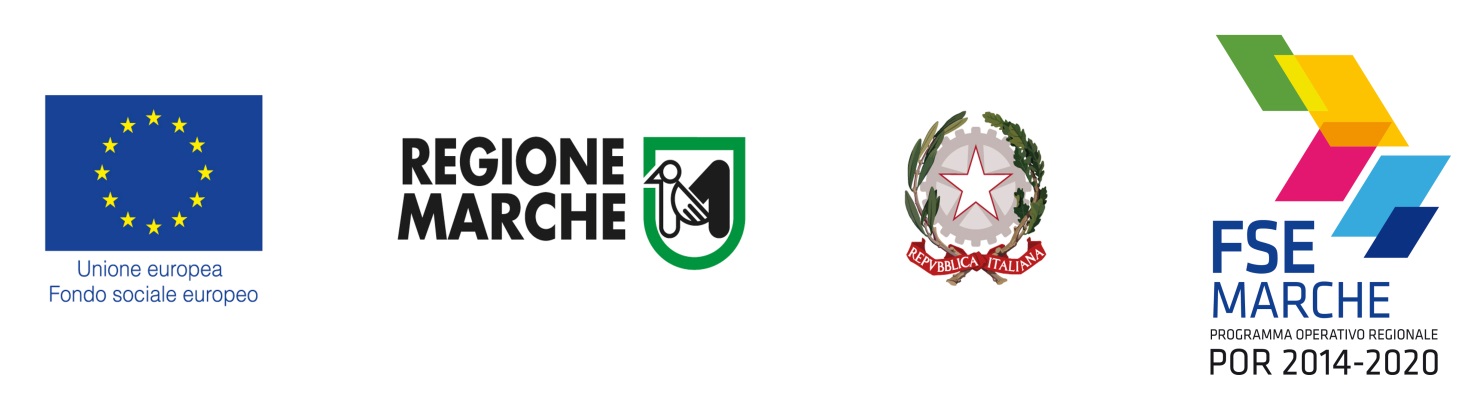                                                                                      ALLEGATO A SCHEMA DI DOMANDA DI AMMISSIONE A FINANZIAMENTO RACCOMANDATA  A. R.Alla Regione Marche                                                                                            P.F. Istruzione e Diritto allo studio Via Tiziano,  n. 4460125 ANCONAOGGETTO: P.O.R. Marche –  F.S.E. 2014-2020, Asse 1 P.D.I. 8.1. R.A. 8.5.  – Avviso pubblico emanato con DDPF n. _________.- RICHIESTA di FINANZIAMENTOIl sottoscritto _______________________________________________________________ nato a ___________________________________il____________________________________,Cod. Fisc_______________________, in qualità di legale rappresentante di___________________________________________________________,P.IVA__________________, con sede in__________________________ via __________________ , n. ______  e sede distaccata in __________________________________ , via ____________________ , n. _________ C H I E D Eai sensi e per effetto dell’Avviso pubblico richiamato in oggetto, l’ammissione a finanziamento del progetto identificato dal cod. SIFORM n._______________, proposto nell’ambito dell’Asse 1, P.I.8.1., R.A. 8.5 del POR Marche FSE 2014/2020, finalizzato al rilascio della qualifica professionale di OSS, per un numero massimo di 6 classi, rispettivamente identificate nel seguente prospetto:per un importo complessivo pari a _____________ euro.DICHIARAai sensi dell’art. 47 del D.P.R. 28/12/2000, n. 445, sotto la propria responsabilità ed a conoscenza delle sanzioni penali previste dall’art. 76 del D.P.R. 28/12/2000, n. 445 in caso di dichiarazioni mendaci:di impegnarsi, per ciascuna delle edizioni del progetto formativo di cui alla presente istanza ad ottemperare, in maniera specifica e puntuale, a tutti gli adempimenti previsti dall’Avviso pubblico al quale si aderisce (specificare  le macrotipologie di accreditamento) Alla presente istanza allega la seguente documentazione:Dichiarazione resa, dal sottoscritto, sulla base del Modello “ALLEGATO B”, allegato all’Avviso pubblico emanato con DDPF________;copia fotostatica di un documento di riconoscimento, in corso di validità, del sottoscritto;progetto formativo in duplice copia, rilegate, di cui una firmata e siglata in ogni pagina, in originale, dal sottoscritto;Modulo di descrizione dello stage (“ALLEGATO C”), compilato e sottoscritto da ciascuno dei soggetti ospitanti, individuati per l’attuazione del percorso formativo proposto e di ciascuna delle sue edizioni. ______________, ___________                   ( Luogo e Data)_______________________________                                                                                        (Firma per esteso e leggibile legale rappresentante )Classi previsteN. Allievi previstiEntità contributo richiesto (€)Classe n. 1Classe n. 2Classe n. 3Classe n. 4Classe n. 5Classe n. 6